Ονομάζω τα φρούταΚάντε κλικ με το ποντίκι σας στο πλαίσιο δίπλα από κάθε φρούτο και πληκτρολογήστε το όνομά του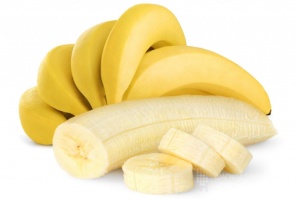 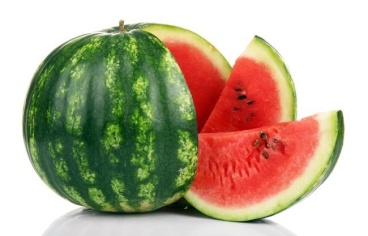 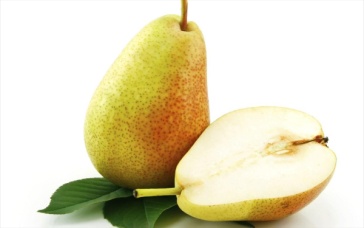 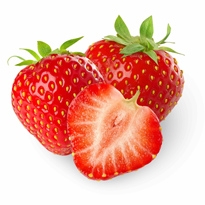 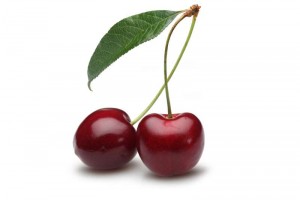 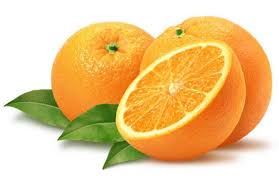 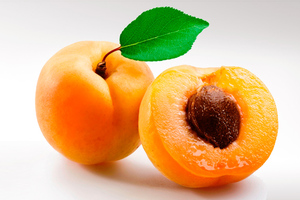 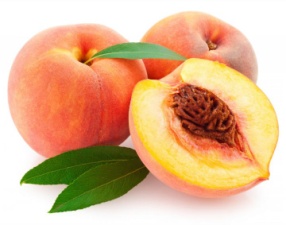 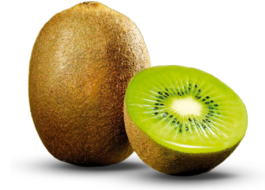 